Spett.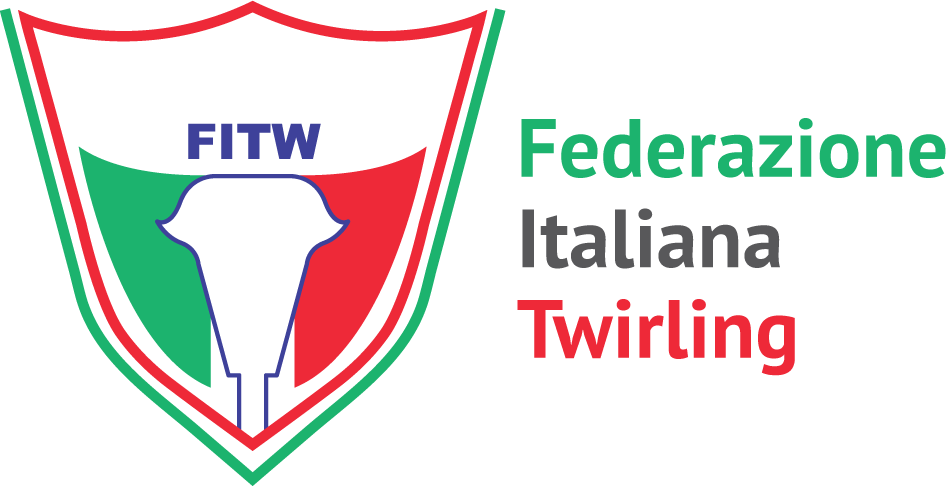                                      Federazione Italiana Twirling                                         segreteriagenerale@fitw.itMODULO ISCRIZIONE AGGIORNAMENTO NAZIONALE TECNICIMontegrottoTerme (PD), 27/28 settembre 2014Cognome ____________________________ Nome ____________________________________Nato/a a ____________________________________________ il _________________________Residente a ____________________________________________CAP____________________via ___________________________________________________________n° ______________Telefono _________________________Cellulare    _____________________________________N° tessera F.I.Tw _________________Società di appartenenza___________________________Codice fiscale _____________________________E-mail _______________________________Costo del Corso: € 25,00Intendo avvalermi della convenzione per il pernottamento  di € 50,00     □ SI      □ NO     Allego al presente modulo fotocopia del versamento effettuato.Data _____________________                                               Firma_________________________